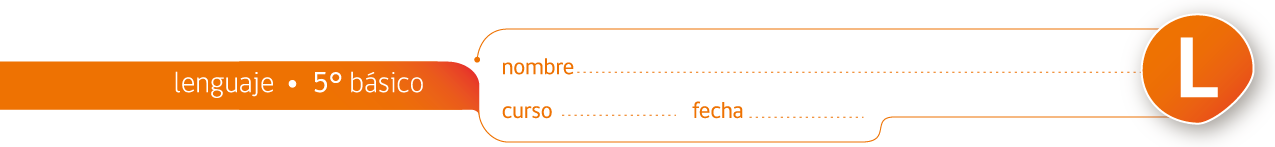 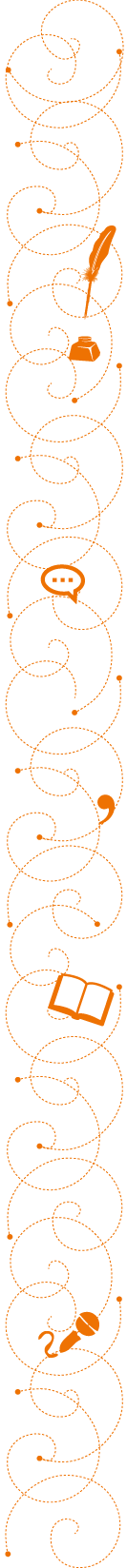 “El goleador”: taller de escritura creativaLean en conjunto el microcuento “El goleador”, de Pablo Toro, disponible en Currículum en Línea. Después de la lectura, imaginen una continuación de la historia: ¿qué preguntas les surgen?Entre todos, de manera ordenada y guiados por el profesor, recolecten las preguntas que se les ocurren surgen y anótenlas en el pizarrón. Después de la recolección de preguntas, escribe en la siguiente hoja un microcuento a partir de algunas de ellas (las que tú quieras).Al terminar, comparte tu creación con tus compañeros.Elaborado por Magdalena Flores Ferrés.